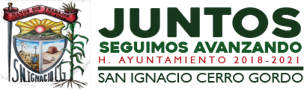 LEY DE TRANSPARENCIA Y ACCESO A LA INFORMACIÓN PÚBLICA DEL ESTADO DE JALISCO Y SUS MUNICIPIOS ARTÍCULO 8: FRACCIÓN VI : INCISO H: AGENDA DIARIA DE LAS ACTIVIDADES DEL SUJETO OBLIGADO, DE CUANDO MENOS EL ÚLTIMO MESFEBRERO 2021PRESIDENTE MUNICIPALFECHA:LUNES 01/02/2021ACTIVIDADES   EFECTUADASACTIVIDADES   EFECTUADAS8:30 P.M. PRESENTACIÓN DEL DOCUMENTAL “CORAZONES DE MI TIERRA” EN AUDITORIO DE CASA DE LA CULTURA8:30 P.M. PRESENTACIÓN DEL DOCUMENTAL “CORAZONES DE MI TIERRA” EN AUDITORIO DE CASA DE LA CULTURAFECHA:MARTES  02/02/2021ACTIVIDADES   EFECTUADASACTIVIDADES   EFECTUADAS9:00 A.M. VISITA A BENEFICIARIOS DE CALENTADORES SOLARES DE COMUNIDADES (EL REFUGIO, TUNA DE ARRIBA, TUNA DE ABAJO, COLORINES, PRESA DE BARAJAS, JAQUETAS, EL VIBORERO Y LOMA DE CHÁVEZ)9:00 A.M. VISITA A BENEFICIARIOS DE CALENTADORES SOLARES DE COMUNIDADES (EL REFUGIO, TUNA DE ARRIBA, TUNA DE ABAJO, COLORINES, PRESA DE BARAJAS, JAQUETAS, EL VIBORERO Y LOMA DE CHÁVEZ)FECHA:MIÉRCOLES 03/02/2021ACTIVIDADES   EFECTUADASACTIVIDADES   EFECTUADASATENCIÓN A LA CIUDADANÍA EN PRESIDENCIA MUNICIPAL.SALIDA A GUADALAJARA POR VISITA A SIOPATENCIÓN A LA CIUDADANÍA EN PRESIDENCIA MUNICIPAL.SALIDA A GUADALAJARA POR VISITA A SIOPFECHA:JUEVES 04/02/2021ACTIVIDADES   EFECTUADASACTIVIDADES   EFECTUADASATENCIÓN A LA CIUDADANÍA EN PRESIDENCIA MUNICIPAL.ATENCIÓN A LA CIUDADANÍA EN PRESIDENCIA MUNICIPAL.FECHA:VIERNES  05/02/2021ACTIVIDADES   EFECTUADASACTIVIDADES   EFECTUADASATENCIÓN A LA CIUDADANÍA EN PRESIDENCIA MUNICIPAL.ATENCIÓN A LA CIUDADANÍA EN PRESIDENCIA MUNICIPAL.FECHA:SÁBADO 06/02/2021ACTIVIDADES   EFECTUADASACTIVIDADES   EFECTUADASFECHA:DOMINGO  07/02/2021ACTIVIDADES   EFECTUADASACTIVIDADES   EFECTUADASFECHA:LUNES 08/02/2021ACTIVIDADES   EFECTUADASACTIVIDADES   EFECTUADASATENCIÓN A LA CIUDADANÍA EN PRESIDENCIA MUNICIPAL.ATENCIÓN A LA CIUDADANÍA EN PRESIDENCIA MUNICIPAL.FECHA:MARTES 09/02/2021ACTIVIDADES   EFECTUADASACTIVIDADES   EFECTUADASVISITA DE BENEFICIARIOS DE CALENTADORES SOLARES DE COMUNIDADES (LA TRINIDAD Y JAQUETAS)VISITA DE BENEFICIARIOS DE CALENTADORES SOLARES DE COMUNIDADES (LA TRINIDAD Y JAQUETAS)FECHA:MIÉRCOLES 10/02/2021ACTIVIDADES   EFECTUADASACTIVIDADES   EFECTUADASVISITA A BENEFICIARIOS DE CALENTADORES SOLARES DE CABECERA MUNICIPALVISITA A BENEFICIARIOS DE CALENTADORES SOLARES DE CABECERA MUNICIPALFECHA:JUEVES 11/02/2021ACTIVIDADES   EFECTUADASACTIVIDADES   EFECTUADASATENCIÓN A LA CIUDADANÍA EN PRESIDENCIA MUNICIPAL.ATENCIÓN A LA CIUDADANÍA EN PRESIDENCIA MUNICIPAL.FECHA:VIERNES 12/02/2021ACTIVIDADES   EFECTUADASACTIVIDADES   EFECTUADASVISITA A BENEFICIARIOS DE CALENTADORES SOLARES DE CABECERA MUNICIPALVISITA A BENEFICIARIOS DE CALENTADORES SOLARES DE CABECERA MUNICIPALFECHA:SÁBADO  13/02/2021ACTIVIDADES   EFECTUADAACTIVIDADES   EFECTUADAFECHA:DOMINGO 14/02/2021ACTIVIDADES   EFECTUADASACTIVIDADES   EFECTUADASFECHA:LUNES  15/02/2021ACTIVIDADES   EFECTUADASACTIVIDADES   EFECTUADASATENCIÓN A LA CIUDADANÍA EN PRESIDENCIA MUNICIPAL.ATENCIÓN A LA CIUDADANÍA EN PRESIDENCIA MUNICIPAL.FECHA:MARTES 16/02/2021ACTIVIDADES   EFECTUADASACTIVIDADES   EFECTUADAS10:00 A.M. SALIDA A AVANCE DE OBRAS CON DIRECTORES DEL H. AYUNTAMIENTO.10:00 A.M. SALIDA A AVANCE DE OBRAS CON DIRECTORES DEL H. AYUNTAMIENTO.FECHA:MIÉRCOLES 17/02/2021ACTIVIDADES   EFECTUADASACTIVIDADES   EFECTUADAS10:00 A.M. SALIDA A VISITA DE BENEFICIARIOS DE CALENTADORES SOLARES DE COMUNIDADES (EL ALTO, TERRERO CHICO, PASTORES, HIGUERILLAS, LA PROVIDENCIA, LOS DOLORES, EL TEPOZÁN, BAJÍO DEL INDIO Y EL PUEBLITO)9:00 P.M. REUNIÓN CON DIRECTOR DE SERVICIOS MUNICIPALES EN LA COMUNIDAD DE CERRO GORDO10:00 A.M. SALIDA A VISITA DE BENEFICIARIOS DE CALENTADORES SOLARES DE COMUNIDADES (EL ALTO, TERRERO CHICO, PASTORES, HIGUERILLAS, LA PROVIDENCIA, LOS DOLORES, EL TEPOZÁN, BAJÍO DEL INDIO Y EL PUEBLITO)9:00 P.M. REUNIÓN CON DIRECTOR DE SERVICIOS MUNICIPALES EN LA COMUNIDAD DE CERRO GORDOFECHA:JUEVES  18/02/2021ACTIVIDADES   EFECTUADASACTIVIDADES   EFECTUADAS9:00 A.M.  SALIDA A VISITA DE BENEFICIARIOS DE CALENTADORES SOLARES (EL ALTO, TERRERO CHICO, PASTORES, HIGUERILLAS, LA PROVIDENCIA, LOS DOLORES, EL TEPOZÁN, BAJÍO DEL INDIO Y EL PUEBLITO)9:00 A.M.  SALIDA A VISITA DE BENEFICIARIOS DE CALENTADORES SOLARES (EL ALTO, TERRERO CHICO, PASTORES, HIGUERILLAS, LA PROVIDENCIA, LOS DOLORES, EL TEPOZÁN, BAJÍO DEL INDIO Y EL PUEBLITO)FECHA:VIERNES 19/02/2021ACTIVIDADES   EFECTUADASACTIVIDADES   EFECTUADAS8:30 A.M. SESIÓN DE CABILDO NÚM. 61SALIDA A GUADALAJARA POR VISITA A PALACIO DE GOBIERNO8:30 A.M. SESIÓN DE CABILDO NÚM. 61SALIDA A GUADALAJARA POR VISITA A PALACIO DE GOBIERNOFECHA:SÁBADO 20/02/2021ACTIVIDADES   EFECTUADASACTIVIDADES   EFECTUADASFECHA:DOMINGO 21/02/2021ACTIVIDADES   EFECTUADASACTIVIDADES   EFECTUADASFECHA:LUNES 22/02/2021ACTIVIDADES   EFECTUADASACTIVIDADES   EFECTUADAS9:00 A.M. VISITA A BENEFICIARIOS DE CALENTADORES SOLARES (EL ALTO, TERRERO CHICO, PASTORES, HIGUERILLAS, LA PROVIDENCIA, LOS DOLORES, EL TEPOZÁN, BAJÍO DEL INDIO Y EL PUEBLITO)9:00 A.M. VISITA A BENEFICIARIOS DE CALENTADORES SOLARES (EL ALTO, TERRERO CHICO, PASTORES, HIGUERILLAS, LA PROVIDENCIA, LOS DOLORES, EL TEPOZÁN, BAJÍO DEL INDIO Y EL PUEBLITO)FECHA:MARTES 23/02/2021ACTIVIDADES   EFECTUADASACTIVIDADES   EFECTUADAS10:00 A.M. REUNIÓN EN GUADALAJARA, EN PATIO DE LOS NARANJOS, EN PALAIO DE GOBIERNO, PARA ATENDER EL ACUERDO POR LA VIDA Y LA SEGURIDAD DE LAS MUJERES JALISCIENCES, DERIVADOS DE LOS ACONTECIMIENTOS DE HOSTIGAMIENTO SEXUAL EN TOTOTLÁN.  VISITA A PALACIO DE GOBIERNO A REUNIÓN CON EL GOBERNADOR.7:45 P.M. EVENTO EN PLAZA PRINCIPAL “FUNDACIÓN DE SAN IGNACIO CERRO GORDO”, EN PLAZA PRINCIPAL10:00 A.M. REUNIÓN EN GUADALAJARA, EN PATIO DE LOS NARANJOS, EN PALAIO DE GOBIERNO, PARA ATENDER EL ACUERDO POR LA VIDA Y LA SEGURIDAD DE LAS MUJERES JALISCIENCES, DERIVADOS DE LOS ACONTECIMIENTOS DE HOSTIGAMIENTO SEXUAL EN TOTOTLÁN.  VISITA A PALACIO DE GOBIERNO A REUNIÓN CON EL GOBERNADOR.7:45 P.M. EVENTO EN PLAZA PRINCIPAL “FUNDACIÓN DE SAN IGNACIO CERRO GORDO”, EN PLAZA PRINCIPALFECHA:MIÉRCOLES 24/02/2021ACTIVIDADES   EFECTUADASACTIVIDADES   EFECTUADAS8:45 A.M. EVENTO DEL DÍA DE LA BANDERA, EN PLAZA PRINCIPAL.10:00 A.M. ENTREGA DE KITS PARA ADULTOS MAYORES. 11:45 A.M. REUNIÓN CON PROMOTORA AGRARIA LIC. ANA ROSA, ASUNTO DEL EJIDO.8:45 A.M. EVENTO DEL DÍA DE LA BANDERA, EN PLAZA PRINCIPAL.10:00 A.M. ENTREGA DE KITS PARA ADULTOS MAYORES. 11:45 A.M. REUNIÓN CON PROMOTORA AGRARIA LIC. ANA ROSA, ASUNTO DEL EJIDO.FECHA:JUEVES 25/02/2021ACTIVIDADES   EFECTUADASACTIVIDADES   EFECTUADASATENCIÓN A LA CIUDADANÍA EN LA PRESIDENICA MUNICIPAL10:00 A.M. AVANCE DE OBRAS EN ANDADOR A HIGUERILLASATENCIÓN A LA CIUDADANÍA EN LA PRESIDENICA MUNICIPAL10:00 A.M. AVANCE DE OBRAS EN ANDADOR A HIGUERILLASFECHA:VIERNES 26/02/2021ACTIVIDADES   EFECTUADASACTIVIDADES   EFECTUADASATENCIÓN A LA CIUDADANÍA EN LA PRESIDENCIA MUNICIPALVISITA A BENEFICIARIOS DE CALENTADORES SOLARES FALTANTES DE CABECERA MUNICIPALATENCIÓN A LA CIUDADANÍA EN LA PRESIDENCIA MUNICIPALVISITA A BENEFICIARIOS DE CALENTADORES SOLARES FALTANTES DE CABECERA MUNICIPALFECHA:SÁBADO 27/02/2021ACTIVIDADES   EFECTUADASACTIVIDADES   EFECTUADASFECHA:DOMINGO  28/02/2021ACTIVIDADES   EFECTUADASACTIVIDADES   EFECTUADAS